En este apartado se encuentra la información relacionada con los procesos de contratación que realiza el Instituto Tecnológico de Canarias, S.A., así como toda la información (dirección de contacto, números de teléfono y fax, dirección postal y cuenta de correo electrónico) y normativa por la que se rige la contratación de esta entidad.INFORMACIÓN GENERAL DE LAS ENTIDADES Y ÓRGANOS DE CONTRATACIÓN El Departamento del ITC encargado de la gestión de las compras, es el Departamento económico-administrativo. La dirección de contacto es: C/ Cebrián nº 3, Planta 5, 35003, Las Palmas de G.C.; teléfono: 928-379900; correo electrónico: compras@itccanarias.org.Instrucciones internas de contrataciónEl Consejo de Administración del ITC aprueba con fecha 23 de marzo de 2018 la presente revisión de las Instrucciones internas de contratación, a fin de cumplir, dentro del plazo de 4 meses previsto en la Disposición transitoria 5ª de la LCSP, con la adaptación de las mismas al nuevo marco jurídico de la Ley 9/2017 de 8 de noviembre, de Contratos del Sector Público, por la que se trasponen al ordenamiento jurídico español las Directivas del Parlamento Europeo y del Consejo 2014/23/UE y 2014/24/UE, de 26 de febrero de 2014, que deroga íntegramente el anterior TRLCSP.Esta revisión de las Instrucciones internas de contratación se han publicado, además de en la presente web del ITC, en la página web de la Plataforma de Contratación del Sector Público, sección Documentación del perfil del contratante a fin de que quede a disposición de todos los interesados en participar en los procedimientos de adjudicación del ITC. Instrucciones internas de contratación (.pdf) (.docx) (.odt) Plataforma de Contratación del Estado Podrán presentarse a las licitaciones activas del Instituto Tecnológico de Canarias, las empresas que, de conformidad con lo dispuesto en los artículos 65 y siguientes de la LCSP, reúnan los requisitos de solvencia económica, financiera, técnica o profesional, debiendo contar así mismo con la habilitación empresarial o profesional que, en su caso, sea exigible para la realización de la actividad o prestación que constituya el objeto del contratoLas “empresas”, “empresarios”, “empresarias”, “personas licitadoras”, “licitadoras” o “licitadores” deberán ser personas físicas o jurídicas cuya finalidad o actividad tenga relación directa con el objeto del contrato, según resulte de sus respectivos estatutos o reglas fundacionales y dispongan de una organización con elementos personales y materiales suficientes para la debida ejecución del contrato tras la adjudicación se denominará indistintamente: “el adjudicatario”, o “la (persona) adjudicataria”; y tras la formalización del contrato, “el contratista”, o “la (persona) contratista”.En el siguiente enlace, puede acceder al Perfil del Contratante del ITC, dentro de la Plataforma de Contratación del Estado. Tanto en el apartado Licitaciones, como en Contratos menores, puede filtrar por Tipo de Contrato, Estado o Tipo de Procedimiento, para obtener de forma precisa la información requerida.Tipo de Contrato: Suministros, Servicios, Obras, Administrativo Especial, Privado, Gestión de Servicios Públicos, Concesión de Servicios, Concesión de Obras Públicas, Concesión de Obras, Colaboración entre el Sector Público y Sector Privado, PatrimonialEstado: Anuncio Previo, Publicada, Evaluación Previa, Evaluación, Adjudicada, Parcialmente Adjudicada, Adjudicación Provisional, Resuelta, Parcialmente Resuelta, Desistida, AnuladaTipo de Procedimiento: Abierto, Abierto Simplificado, Asociación para la Innovación, Basado en Acuerdo Marco, Basado en sistema Dinámico de Adquisición, Concurso de Proyectos, Derivado de Asociación para la Innovación, Diálogo Competitivo, Licitación con Negociación, Negociado con Publicidad, Negociado sin Publicidad, Normas Internas, Otros, RestringidoCONTRATOS
En este apartado puede consultar los contratos programados y adjudicados más importantes, indicando el año y trimestre previstos, el objeto de contratación, tipo de contrato, importe de licitación, procedimientos utilizados y publicidad.CONTRATOS PROGRAMADOS El Instituto Tecnológico de Canarias no ha registrado desde el 2018 y hasta el primer semestre de 2023 ningún contrato programado.Contratos programados (.xlsx) (.ods)CONTRATOS ADJUDICADOS, FORMALIZADOS Y SUS PRINCIPALES CARACTERÍSTICASEn el siguiente enlace a la Plataforma de Contratación del Sector público puede consultarse la relación de contratos adjudicados y en cada uno de ellos encontrará toda la información relevante, el año, el objeto de contratación, el tipo de contrato, importe de licitación, importe de adjudicación, procedimiento utilizado, número de licitadores, publicidad e identidad de los adjudicatarios, revisiones de precios, penalizaciones impuestas por incumplimientos, así como contratos resueltos.Perfil del Contratante del ITCA continuación se muestra el listado de contratos por ejercicio para el período 2017-2022 y primer semestre 2023, en el que se indica, entre otros datos, el tipo de contrato, el objeto de la contratación, el procedimiento seguido, el importe adjudicado, el NIF del adjudicatario y la fecha de adjudicación.Ejercicio 2017Contratos (.xlsx) (.ods)Ejercicio 2018Contratos (.xlsx) (.ods)Ejercicio 2019Contratos (.xlsx) (.ods)Ejercicio 2020Contratos (.xlsx) (.ods)Ejercicio 2021Contratos (.xlsx) (.ods)Ejercicio 2022Contratos (.xlsx) (.ods)Ejercicio 2023Contratos (.xlsx) (.ods)DATOS ESTADÍSTICOS SOBRE EL PORCENTAJE EN VOLUMEN PRESUPUESTARIO DE CONTRATOS ADJUDICADOS A TRAVÉS DE CADA UNO DE LOS PROCEDIMIENTOS PREVISTOS EN LA LEGISLACIÓN DE CONTRATOS DEL SECTOR PÚBLICO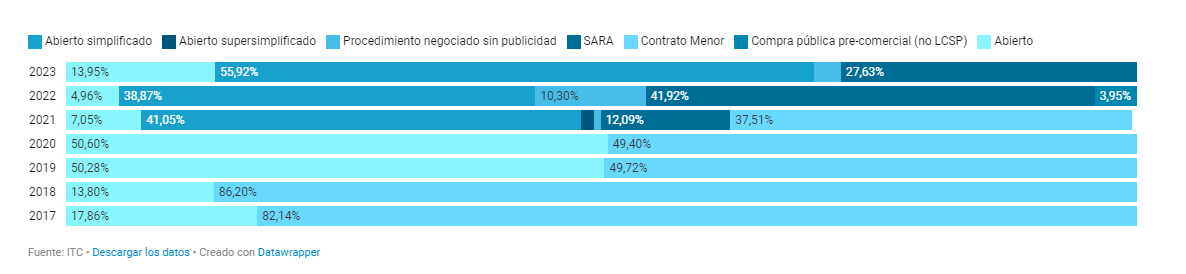 RESUMEN DE CONTRATOS MENORES: NÚMERO, IMPORTE GLOBAL Y PORCENTAJE QUE REPRESENTAN RESPECTO DE LA TOTALIDAD DE LOS CONTRATOS FORMALIZADOSContratos Menores Información trimestral Se muestra a continuación la relación trimestral de contratos menores por ejercicio y trimestreEjercicio 2018Primer Trimestre (.xlsx) (.ods)Segundo Trimestre (.xlsx) (.ods)Tercer Trimestre (.xlsx) (.ods)Cuarto Trimestre (.xlsx) (.ods)Ejercicio 2019Primer Trimestre (.xlsx) (.ods)Segundo Trimestre (.xlsx) (.ods)Tercer Trimestre (.xlsx) (.ods)Cuarto Trimestre (.xlsx) (.ods)Ejercicio 2020Primer Trimestre (.xlsx) (.ods)Segundo Trimestre (.xlsx) (.ods)Tercer Trimestre (.xlsx) (.ods)Cuarto Trimestre (.xlsx) (.ods)Ejercicio 2021Primer Trimestre (.xlsx) (.ods)Segundo Trimestre (.xlsx) (.ods)Tercer Trimestre (.xlsx) (.ods)Cuarto Trimestre (.xlsx) (.ods)Ejercicio 2022Primer Trimestre (.xlsx) (.ods)Segundo Trimestre (.xlsx) (.ods)Tercer Trimestre (.xlsx) (.ods)Cuarto Trimestre (.xlsx) (.ods)Ejercicio 2023Primer Trimestre (.xlsx) (.ods)Segundo Trimestre (.xlsx) (.ods)Información anualSe muestra a continuación el resumen de contratos menores: resumen de contratos menores por ejercicios, especificando el número de los mismos, así como el importe global y el porcentaje que representan respecto de la totalidad de los contratos formalizados Resumen anual de contratos menores (.xlsx) (.ods)También puede efectuar su consulta, en el perfil del contratante, en la pestaña contratos menores usando los buscadores habilitados en la plataformaPerfil del Contratante del ITCespecificando número, importe global y porcentaje que representan respecto de la totalidad de los contratos formalizados Contratos Resueltos y penalizaciones impuestas a los contratistas en caso de que las hubieraEl Instituto Tecnológico de Canarias no ha resuelto ningún contrato ni ha impuesto penalizaciones a contratista alguno. Contratos resueltos y penalizaciones (.xlsx) (.ods)Decisiones de desistimiento y renuncia de los contratosEl Instituto Tecnológico de Canarias no ha registrado desde el 2017 y hasta el primer semestre de 2023 ninguna decisión de desistimiento o de renuncia de los contratos.Decisiones de desistimiento y renuncia (.xlsx) (.ods)LICITACIONES
Licitaciones en curso e información necesaria para la adecuada gestión de la contrataciónA través del perfil del contratante podrá acceder a todas las licitaciones del Instituto Tecnológico de Canarias. La búsqueda permite obtener aquellas que se encuentran en curso, están adjudicadas o hayan sido anuladas, entre otras posibilidades.Perfil del Contratante del ITCModificaciones de los contratos formalizados, prorrogas y variaciones del plazo de duración o ejecución de los contratos formalizadosLas modificaciones de los contratos formalizados, así como las prórrogas y variaciones en el plazo de duración o ejecución de los mismos, se pueden encontrar extractadas en los documentos que se adjuntan a continuación:Modificaciones de los contratos formalizados, prorrogas y variaciones del plazo de duración o ejecución de los contratos formalizados, ejercicio 2022 (.pdf) (.docx) (.odt) Modificaciones de los contratos formalizados, prorrogas y variaciones del plazo de duración o ejecución de los contratos formalizados, ejercicio 2023 (.pdf) (.docx) (.odt) Licitaciones anuladasSe incluye a continuación el listado de licitaciones anuladas durante los ejercicios 2019-2022 y primer semestre 2023, indicando el número de expediente, objeto, estado e importe.Licitaciones anuladas (.xlsx) (.ods)MESA DE CONTRATACIÓNComposición y Convocatorias de las Mesas de ContrataciónEn los procedimientos abiertos (incluidos abiertos simplificados), restringidos, de diálogo competitivo, de licitación con negociación y de asociación para la innovación (estén sujetos o no a regulación armonizada), el Órgano de contratación del ITC estará asistido por una Mesa de contratación, que estará constituida por un/a Presidente/a, dos o tres vocales y un/a Secretario/a.En los procedimientos abiertos supersimplificados a los que se refiere el art. 159.6 de la LCSP será potestativa su constitución. En los casos en los que no se constituya Mesa de contratación, tramitarán la apertura de sobres y la valoración de ofertas  de conformidad con el art. 146.2 letra b) de la LCSP personas dependientes del órgano de contratación que cuenten con los correspondientes permisos en la PLACSP.Los miembros de la Mesa de Contratación serán designados por el órgano de contratación. Entre los vocales deberá figurar el jefe/a del departamento que tenga asignadas las funciones de asesoría jurídica o persona en quien delegue, que deberá ser licenciado/a en Derecho, y el/la jefe/a del departamento que tenga atribuidas las funciones relativas a su control económico-presupuestario, o persona en quien delegue.Para la válida constitución de la Mesa de Contratación se requerirá la asistencia, presencial o a distancia, de la mayoría absoluta de sus miembros, y, en todo caso, de Presidente/a, Secretario/a y los dos vocales que tengan atribuidas las funciones correspondientes al asesoramiento jurídico y al control económico-presupuestario.La Mesa de Contratación se encargará de calificar la documentación presentada; proceder a la apertura de las proposiciones económicas presentadas por los licitadores, dando a conocer su contenido en la PLACSP; tramitar las proposiciones que se consideren anormales o desproporcionadas; cuando el procedimiento de valoración se articule en varias fases, determinará los licitadores que hayan de quedar excluidos por no superar el umbral mínimo de puntuación exigido al licitador para continuar en el proceso selectivo; rechazar las propuestas que no cumplan los requisitos del pliego; valorar las ofertas presentadas por los licitadores conforme a los criterios establecidos en los pliegos del procedimiento a cuyo efecto podrá pedir
los informes técnicos que considere precisos y elevar una propuesta de adjudicación al órgano de contratación o, cuando proceda, de declaración de desierto, renuncia o desistimiento.La Mesa de Contratación celebrará cuantas sesiones resulten necesarias para el cumplimiento de estas funciones, y podrá convocar a los asesores especializados que resulten necesarios, según la naturaleza de los asuntos a tratar, los cuales actuarán con voz pero sin voto. La Mesa podrá celebrar sus reuniones por videoconferencia, si lo estima oportuno.Penalidades impuestas por incumplimiento de los/las contratistasDurante el primer semestre de 2023 no ha habido ninguna penalidad formalizada por el ITC por incumplimiento del contratistaContratos resueltos y penalizaciones (.xlsx) (.ods)Preguntas frecuentes y aclaraciones recibidas sobre los contratosEl Instituto Tecnológico de Canarias no dispone de preguntas frecuentes ni hace aclaraciones generales en materia de contratación. Las aclaraciones y respuestas se hacen de forma singular para cada licitación. Información necesaria o convenienteNo se considera necesaria o conveniente ninguna información adicional para la adecuada gestión de las contrataciones del Instituto Tecnológico de Canarias, S.A. ¿Quieres recibir nuevas licitaciones en tu correo?RegístratePrincipio del formularioFiltrar título  Cantidad a mostrar                    Final del formulario Histórico de licitaciones Fecha de Actualización: 04 de septiembre de 2023
Periodicidad: Trimestral
Tipo de información: Perfil del Contratante - Contratos.0501,0503/2020 - ObrasObra de instalación eléctrica de baja tensión, para adaptación de nuevas cargas de bombeo de agua de mar, desalada y salmuera, en las instalaciones de ITC en Pozo Izquierdo, en el marco de los proyectos: BIOSOST-EPI, cofinanciado en un 85% por FEDER; y EERES4WATER, cofinanciado al 75% por FEDER – PROGRAMA INTERREG ATLANTIC AREA